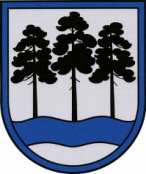 OGRES  NOVADA  PAŠVALDĪBAReģ.Nr.90000024455, Brīvības iela 33, Ogre, Ogres nov., LV-5001tālrunis 65071160, fakss 65071161, e-pasts: ogredome@ogresnovads.lv, www.ogresnovads.lv PAŠVALDĪBAS DOMES SĒDES PROTOKOLA IZRAKSTS9.Par lokālplānojuma “Lokālplānojums zemes vienībai Celtnieku ielā 20A, Ogrē, Ogres nov., lai grozītu Ogres novada teritorijas plānojumu 2012.-2024.g.” apstiprināšanuSaskaņā ar Ogres novada pašvaldības (turpmāk – Pašvaldība) domes 2020.gada 17.septembra lēmumu “Par lokālplānojuma zemes vienībai Celtnieku ielā 20A, Ogrē,  Ogres nov., lai grozītu Ogres novada teritorijas plānojumu 2012.-2024.g., izstrādes uzsākšanu”. atļauta Lokālplānojuma zemes vienībai Celtnieku ielā 20A, Ogrē, Ogres nov., lai grozītu Ogres novada teritorijas plānojumu 2012.-2024.gadam, (turpmāk – Lokālplānojums) izstrāde.Lokālplānojuma izstrādes mērķis – pamatot nepieciešamās izmaiņas Ogres novada teritorijas plānojumā 2012.-2024.g. noteiktajā teritorijas funkcionālajā zonējumā, radot priekšnoteikumus zemes vienības attīstībai tirdzniecības un pakalpojumu objektu apbūvei, kas izriet no īpašnieka īpašuma izmantošanas ieceres maiņas.Lokālplānojuma izstrādes ierosinātājs – sabiedrība ar ierobežotu atbildību “Nams AV” (reģistrācijas Nr. 40003855120). Lokālplānojuma izstrādātājs – individuālais komersants “Plānošanas eksperti” (reģistrācijas Nr. 40002142175) (turpmāk – Izstrādātājs).Saskaņā ar Vides pārraudzības valsts biroja 2021.gada 16.februāra lēmumu Nr. 4-02/11 “Par stratēģiskā ietekmes uz vidi novērtējuma procedūras nepiemērošanu” Lokālplānojumam netiek piemērota stratēģiskā ietekmes uz vidi novērtējuma procedūra.Pamatojoties uz Pašvaldības domes 2021.gada 18.marta lēmumu “Par lokālplānojuma zemes vienībai Celtnieku ielā 20A, Ogrē, Ogres nov., lai grozītu Ogres novada teritorijas plānojumu 2012.-2024.g., nodošanu publiskajai apspriešanai un atzinumu saņemšanai” Lokālplānojuma 1.0.redakcija nodota publiskajai apspriešanai un institūciju atzinumu saņemšanai. Lokālplānojuma publiskā apspriešana norisinājās laika periodā no 2021.gada 14.aprīļa līdz 12.maijam. Saskaņā ar Lokālplānojuma izstrādes vadītāja – Pašvaldības centrālās administrācijas “Ogres novada pašvaldība” Infrastruktūras veicināšanas nodaļas telpiskā plānotāja Jevgēnija Duboka (turpmāk – Izstrādes vadītājs) ziņojumu par Lokālplānojuma publiskās apspriešanas rezultātiem, Lokālplānojuma 1.0.redakcijai pilnveidošana nav nepieciešama un izteikts priekšlikums to apstiprināt. Ņemot vērā minēto, izskatot Izstrādes vadītāja ziņojumu par Lokālplānojuma publisko apspriešanu un turpmāko virzību, ka arī  pamatojoties uz likuma “Par pašvaldībām” 15.panta pirmās daļas 13.punktu, 21.panta pirmās daļas 16.punktu, Teritorijas attīstības plānošanas likuma 12.panta pirmo daļu, 24.pantu un 25.panta pirmo daļu, Ministru kabineta 2014. gada 14.oktobra noteikumu Nr.628 „Noteikumi par pašvaldību teritorijas attīstības plānošanas dokumentiem” 88.1.apakšpunktu un 91.punktu,balsojot: ar 15 balsīm "Par" (Artūrs Mangulis, Dainis Širovs, Dzintra Mozule, Dzirkstīte Žindiga, Edvīns Bartkevičs, Egils Helmanis, Gints Sīviņš, Ilga Vecziediņa, Jānis Iklāvs, Jānis Latišs, Jegors Laptevs, Juris Laizāns, Māris Siliņš, Mārtiņš Leja, Sarmīte Kirhnere), "Pret" – nav, "Atturas" – nav,Ogres novada pašvaldības dome NOLEMJ:Apstiprināt lokālplānojumu “Lokālplānojums zemes vienībai Celtnieku ielā 20A, Ogrē, Ogres nov., lai grozītu Ogres novada teritorijas plānojumu 2012.-2024.g.” ar Ogres novada pašvaldības (turpmāk – Pašvaldība) saistošajiem noteikumiem Nr.9/2021 “Lokālplānojums zemes vienībai Celtnieku ielā 20A, Ogrē, Ogres nov., lai grozītu Ogres novada teritorijas plānojumu. Teritorijas izmantošanas un apbūves noteikumi un grafiskā daļa.”, turpmāk – Noteikumi (pielikumā uz 13 lapām). Uzdot Pašvaldības centrālās administrācijas “Ogres novada pašvaldība” Infrastruktūras veicināšanas nodaļas telpiskajam plānotājam – galvenajam speciālistam lauku infrastruktūras jautājumos:2.1. piecu darba dienu laikā pēc šī lēmuma pieņemšanas ievietot lēmumu un Noteikumus Teritorijas attīstības plānošanas informācijas sistēmā un nosūtīt paziņojumu par lokālplānojuma un Noteikumu pieņemšanu publikācijai oficiālajā izdevumā „Latvijas Vēstnesis”;2.2. divu nedēļu laikā pēc šī lēmuma pieņemšanas nodrošināt lēmuma 2.1.punktā minētā paziņojuma publicēšanu Pašvaldības tīmekļa vietnē (www.ogresnovads.lv) un tuvākā Pašvaldības informatīvā izdevuma “Ogrēnietis” numurā. 2.3. piecu darba dienu laikā pēc Noteikumu parakstīšanas nodrošināt to un tiem pievienoto dokumentu nosūtīšanu rakstveidā un elektroniskā veidā Vides aizsardzības un reģionālas attīstības ministrijai.Kontroli par lēmuma izpildi uzdot pašvaldības izpilddirektoram.  (Sēdes vadītāja,domes priekšsēdētāja E.Helmaņa paraksts)Ogrē, Brīvības ielā 33Nr.112021.gada 17.jūnijā 